Face aux écransExposition de 11 panneaux

Impression en formats variables de 40 X 60 cm à 80 X 120 cm
sur tissu avec encre sans solvant.
_______________

Conseil scientifique : Sabine Duflo, psychologue et thérapeute familiale,
membre du collectif Experts Jeune public du CSA (Conseil Supérieur de l’Audiovisuel)
membre du collectif COSE (Collectif Surexposition Ecrans)
Documentation et textes : Aimée Baudon
Création graphique : EM Design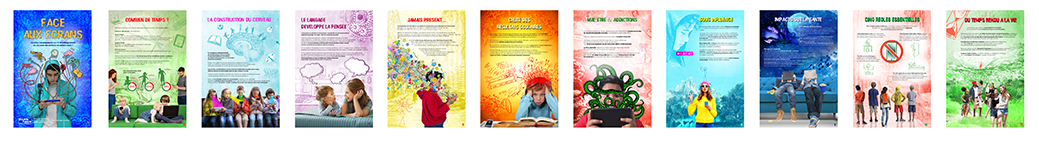 _______________1 : Face aux écrans2 : Combien de temps ?3 : La construction du cerveau4 : Le langage développe la pensée5 : Jamais présent !6 : Chute des résultats scolaires7 : Mal-être et addictions8 : Sous influence9 : Impacts sur la santé10 : Cinq règles essentielles11 : Du temps rendu à la vie